PHI ALPHA THETA, HISTORY HONOR SOCIETY, INC.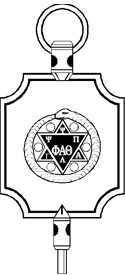 Member Association of College Honor SocietiesUniversity of Alabama at BirminghamChi Omicron ChapterMembership ApplicationName:__________________________________	Date:__________________________________E-mail: _________________________________Address: _________________________________________________________________________________________________________________________________________________________________________Are you a member of another college’s chapter of Phi Alpha Theta? _____________If so, please provide the institution and chapter of your membership:__________________________________________________________________________________________UNDERGRADUATE:					GRADUATE:Major:__________________________			Major:__________________________Minor:__________________________			Sem. Hours Completed in History:Class Level:____________________			___________Sem. Hours Completed in History:			GPA in History Coursework:_______________GPA in History Coursework: ________		Anticipated Graduation _____/______Areas of Historical Interest: ________________________________________________________________(There is a one-time $60 membership fee, to be paid with application.  Please return this completed form and membership fee to the UAB Department of History, 3rd Floor Heritage Hall. We can accept checks, cash, credit card in person or paypal sent to uabphialphatheta@gmail.com)